Med helsingDir. tlf.: E-post: Etter rutinane våre er dette dokumentet godkjent og sendt utan underskrift.Dykkar ref.:Vår ref.:Arkiv:Vår dato:- -Kopi tilKopi tilKopi tilKopi til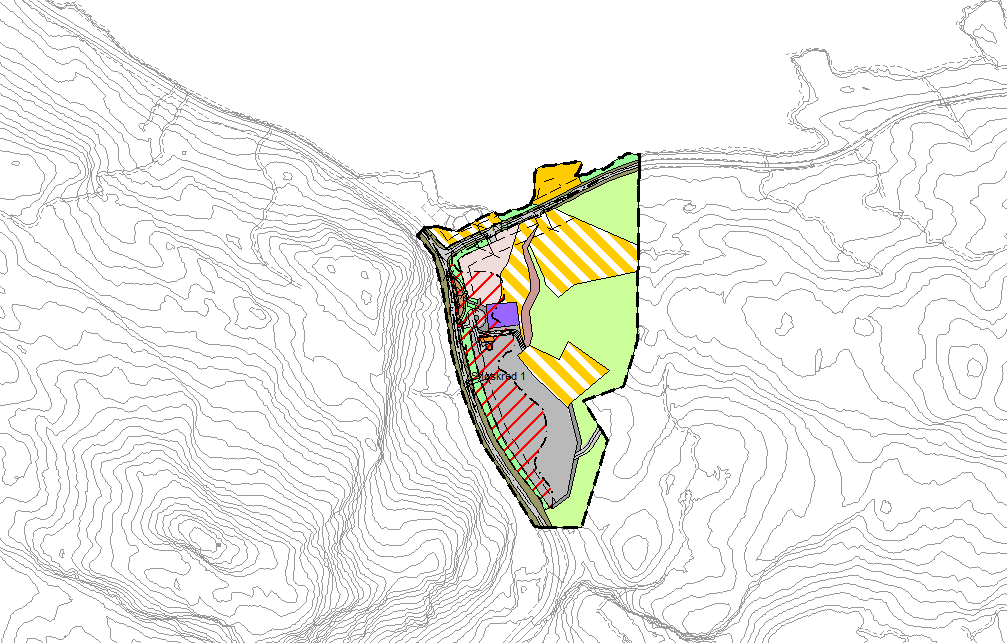 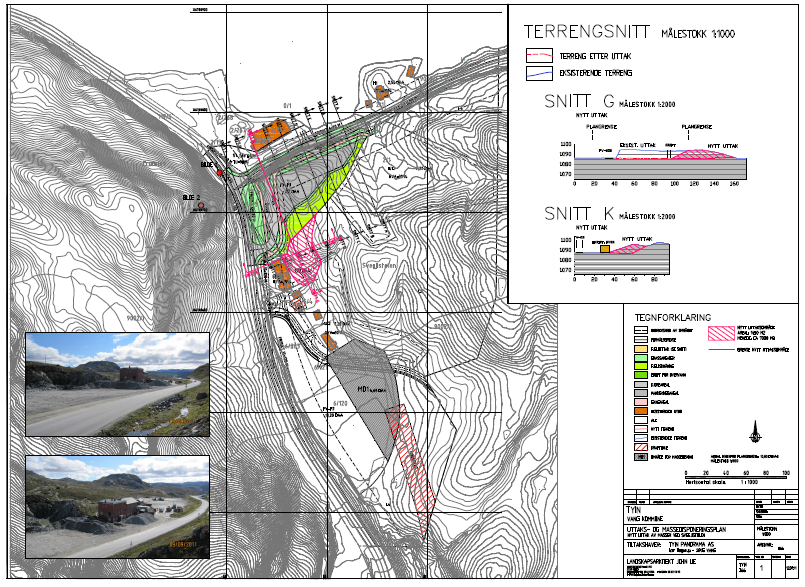 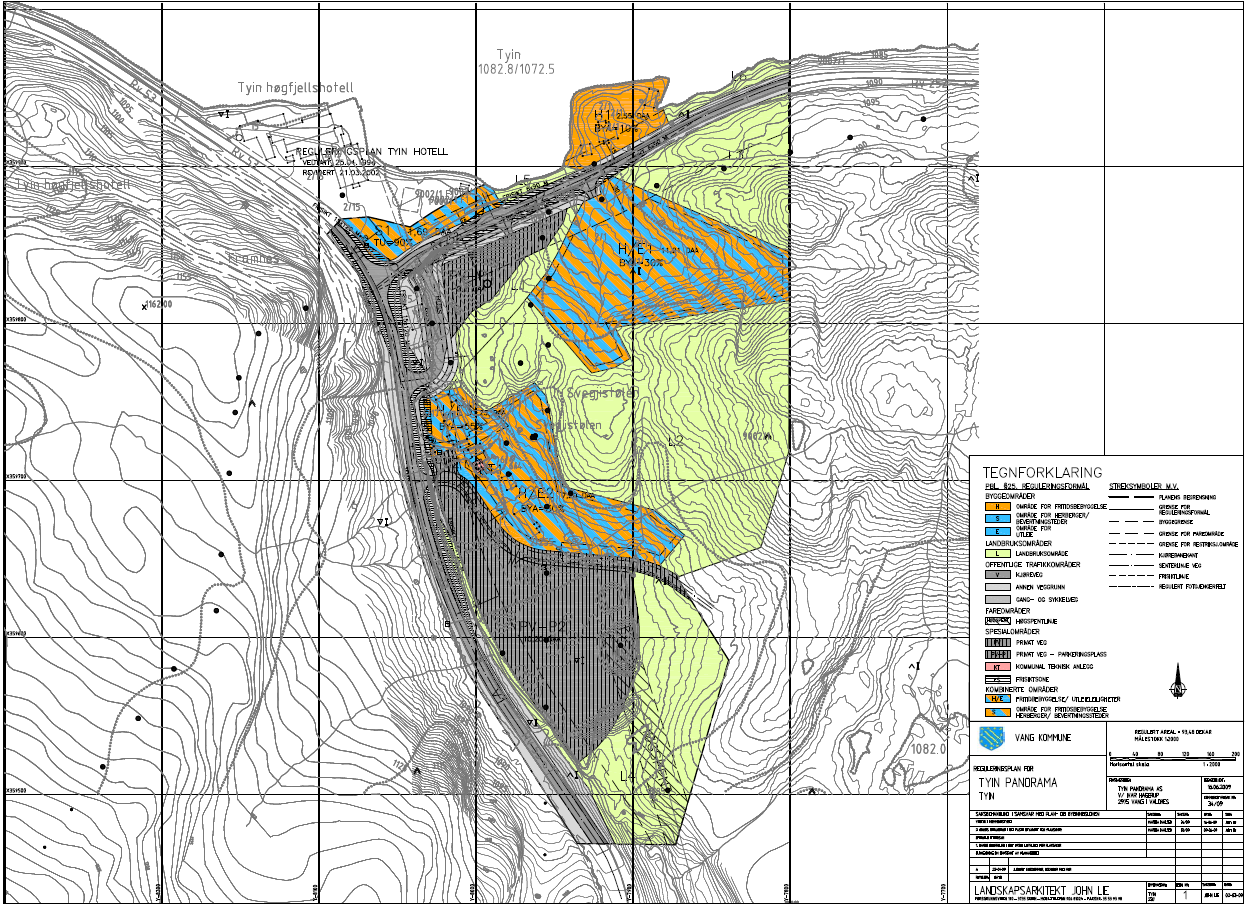 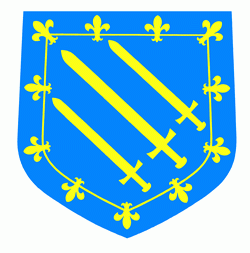 